Пресс-служба Удмуртстата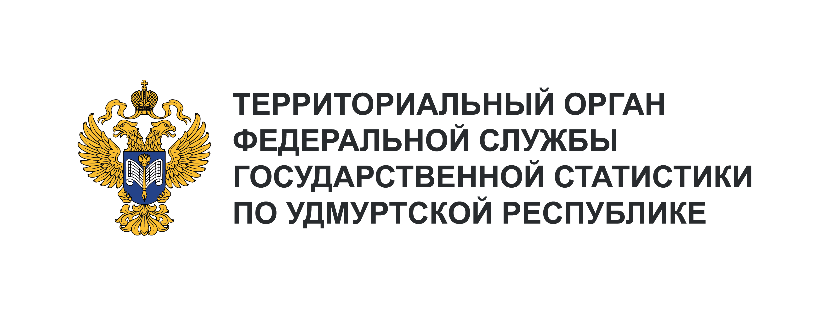 Телефон: +7 (3412) 69-50-35e-mail: 18.01.2@rosstat.gov.ruИнформационное сообщение для СМИ12 апреля 2024, ИжевскМАЛЫЕ ПРЕДПРИЯТИЯ УДМУРТИИ В СРАВНЕНИИ 
С РЕГИОНАМИ ПФО В ЯНВАРЕ – ДЕКАБРЕ 2023 ГОДА Субъекты малого предпринимательства (юридические лица и индивидуальные предприниматели) делятся на малые и микропредприятия. Сведения о них внесены в Единый реестр субъектов малого и среднего предпринимательства. К малым предприятиям относятся предприятия 
с численностью работников от 16 до 100 человек и доходом, полученным от осуществления предпринимательской деятельности за предшествующий календарный год в размере от 800 млн до 2 млрд рублей.Средняя численность работников списочного состава на малых предприятиях Удмуртской Республики составила 56,4 тыс. человек – 7 место среди регионов ПФО. На первом месте – Республика Татарстан (150,9 тыс. человек), последнем – Республика Мордовия (19,9 тыс. человек).Среднемесячная начисленная заработная плата работников малых предприятий Удмуртии сложилась в размере 48,8 тыс. рублей, что на 7% ниже, чем в среднем по республике. Среди регионов ПФО самая высокая заработная плата наблюдалась на малых предприятиях Пермского края – 58,7 тыс. рублей, наименьшая – Республики Марий Эл – 40,3 тыс. рублей. Удмуртия по этому показателю на 3 месте.Вклад малых предприятий в оборот организаций Удмуртской Республики составил 279,3 млрд рублей или 15%. На первом месте по обороту организаций среди регионов ПФО малые предприятия Республики Татарстан c показателем в 1218,0 млрд рублей, последнем – Республики Мордовия – 96,1 млрд рублей, Удмуртия – на седьмом месте.За январь – декабрь 2023 года малыми предприятиями Удмуртии отгружено товаров собственного производства, выполнено работ и услуг на 178,4 млрд рублей – 7 место. Республики Татарстан и Марий Эл занимают первое и последнее места с показателями 717,7 и 54,2 млрд рублей соответственно.